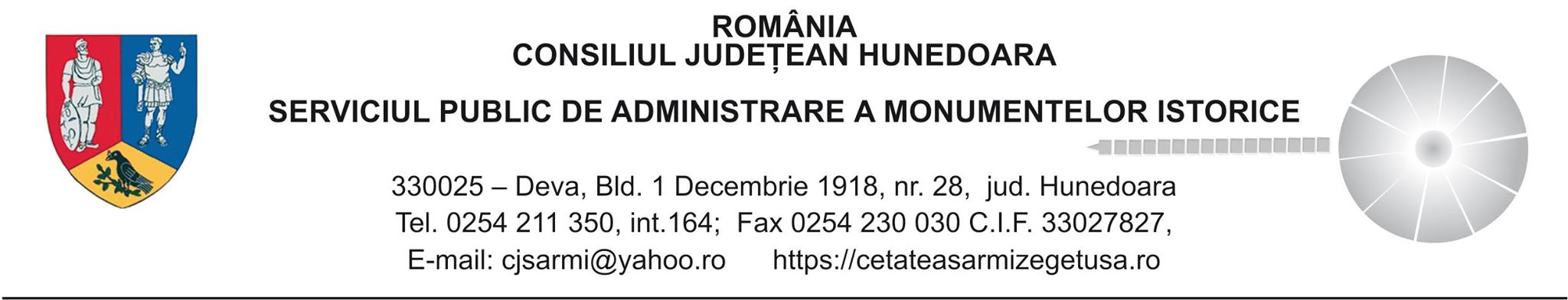 Proiect de contract - Clauze contractuale obligatoriiContract  de serviciinr.______________data_______________PreambulIn temeiul prevederilor Legii nr.98/2016 privind achizitiile publice si Hotararii Guvernului nr.395/2016 pentru aprobarea  Normelor metodologice de aplicare a prevederilor referitoare la atribuirea contractului de achiziţie publică/acordului-cadru din Legea nr. 98/2016 privind achiziţiile publice, s-a incheiat prezentul contract de servicii, intreSERVICIUL PUBLIC DE ADMINISTRARE A MONUMNTELOR ISTORICE, cu sediul în Deva,  B-dul 1 Decembrie 1817, nr.28 , județul Hunedoara, telefon 0254181350, cod fiscal 33027827, cont de virament nr. RO39TREZ24G670330200109X, deschis la Trezoreria Deva, reprezentat legal prin Eugenia ZGĂVÎRDEAN - Șef serviciu, in calitate de achizitor, pe de o partesi Prestator –……………………………….., cu sediul în……………………,str…………………...                    nr……,judeţul……………………telefon/fax………………….înregistrată la Registrul Comerţului………………… sub numărul de înmatriculare ……………………..,C.U.I.-…………………., având cont nr……………………….., deschis la Trezoreria ………………………                                  , reprezentat prin …………………………………. - ........................, în calitate de prestator, pe de altă parte, au convenit încheierea prezentului contract de servicii, cu respectarea următoarelor clauze:2. Definitii 2.1 - In prezentul contract urmatorii termeni vor fi interpretati astfel:contract – reprezinta prezentul contract  si toate Anexele sale. achizitor si  prestator  - partile contractante, asa cum sunt acestea numite in prezentul contract;pretul contractului - pretul platibil prestatorului de catre achizitor, in baza contractului, pentru indeplinirea integrala si corespunzatoare a tuturor obligatiilor asumate prin contract;servicii - activitati a caror prestare fac obiect al contractului; produse - echipamentele, masinile, utilajele, piesele de schimb si orice alte bunuri cuprinse in anexa/anexele la prezentul contract si pe care prestatorul are obligatia de a le furniza aferent serviciilor prestate conform contractului;forta majora -  un eveniment mai presus de controlul partilor, care nu se datoreaza greselii sau vinei acestora, care nu putea fi prevazut la momentul incheierii contractului si care face imposibila executarea si, respectiv, indeplinirea contractului; sunt considerate asemenea evenimente: razboaie, revolutii, incendii, inundatii sau orice alte catastrofe naturale, restrictii aparute ca urmare a unei carantine, embargou, enumerarea nefiind exhaustiva ci enunciativa. Nu este considerat forta majora un eveniment asemenea celor de mai sus care, fara a crea o imposibilitate de executare, face extrem de costisitoare executarea obligatiilor uneia din parti;j. zi - zi calendaristica; an - 365 de zile.3. Interpretare3.1 In prezentul contract, cu exceptia unei prevederi contrare cuvintele la forma singular vor include forma de plural si vice versa, acolo unde acest lucru este permis de context.3.2 Termenul “zi”sau “zile” sau orice referire la zile reprezinta zile calendaristice daca nu se specifica in mod diferit.Clauze obligatorii4. Obiectul principal al contractului  4.1 - Prestatorul se obliga sa presteze: “Servicii privind supravegherea în incinta Sitului Sarmizegetusa Regia- Grădiștea de Munte” - Cod CPV: 79714000-2  ,  în perioada convenita și în conformitate cu obligațiile asumate prin prezentul contract.4.2.- Modalitatea de prestare a serviciilor:a) Numărul de ore de prestare a serviciilor: 14.688 ore (perioada 1 mai 2020- 30 septembrie 2020) +  7.728 ore  (perioada 1 octombrie 2020- 31 decembrie 2020) = 22.416 ore.b)Numărul de posturi necesare: - În perioada cuprinsa între data de 1 mai 2020 și pana în data de 30 Setembrie 2020 sunt necesare un număr de 5 posturi de supraveghere pe timp de zi + 2 posturi de supraveghere pe timp de noapte + 1 Șef tură astfel încât să se  presteze serviciile de supraveghere timp de 12 ore/zi între orele 800 ÷ 2000, respectiv 12 ore/noapte între orele 2000 ÷ 800;- În perioada cuprinsa între data de 1 Octombrie 2020 și pana în data de 31 Decembrie 2020 sunt necesare un număr de 4 posturi de supraveghere pe timp de zi + 2 posturi de supraveghere pe timp de noapte + 1 Șef tură astfel încât să se  presteze serviciile de supraveghere timp de 12 ore/zi între orele 800 ÷ 2000, respectiv 12 ore/noapte între orele 2000 ÷ 800;  4.3 - Achizitorul se obliga sa plateasca pretul convenit in prezentul contract pentru serviciile prestate. 5. Pretul contractului5.1 Pretul convenit pentru indeplinirea contractului, platibil prestatorului de catre achizitor, este de ……………. lei fara TVA/ora de supraveghere, la care se adauga …………lei  TVA.6 . Modalitati de plata6.1.Plata serviciilor prestate  se va efectua lunar, in termen de 15 zile de la primirea facturii fiscale de catre achizitor. Prestatorul va transmite la sediul achizitorului in perioada 01- 10 a lunii urmatoare, factura fiscală  emisă în baza  serviciilor prestate în luna anterioara, insotita de pontaj, centralizator ore prestate și raport de activitate.7. Durata contractului7.1 –Prezentul contract   este valabil de la data semnarii contractului de catre parti iar executarea lui începe de la data de 01.05.2020 și pana la data de 31.12.2020.7.2 -Prezentul contract inceteaza să produca efecte la data de  31.12.2020.7.3- Contractul se poate prelungi pentru perioada 01.01.2021 – 30.04.2021, prin intermediul unui Act Adiţional la prezentul contract convenit cu prestatorul, în funcţie de existenta resurselor financiare alocate cu aceasta destinatie. 7.4 -Contractul poate fi reziliat de catre autoritatea contractanta, în cazul în care ordonatorul principal de credite, Consiliul Judetean Hunedoara, preia prestarea serviciului de supravegere sau în ipoteza în care serviciile de pază vor fi prestate cu efective din cadrul Jandarmeriei Române și nu mai sunt necesare servicii de supraveghere, ori în situația în care prestatorul nu mai indeplinește cerințele din caietul de sarcini și condițiile de participare. Prestatorul va fi notificat despre aceasta, cu  30 zile inainte de incetarea contractului.8. Executarea contractului 8.1 – Executarea contractului începe după semnarea contractului de catre parti, dar nu mai devreme de  01.05.2020.8.2 Executarea contractului începe doar dupa constituirea garantiei de bună executie, în cuantum de 10% din din valoarea prezentului contract, respectiv  ................lei ,conform prevederilor art. 13, din prezentul contract.9. Documentele contractului9.1  - Documentele contractului sunt:a) Caietul de sarcini și condițiile de participare;b) Propunerea tehnică şi propunerea financiară;c) Angajamentul ferm de sustinere din partea unui tert, daca este cazul;d) Garanția de bună execuție;e) Acte aditionale daca exista;	10.  Obligatiile principale ale prestatorului10.1-Prestatorul se obligă să presteze “Servicii privind supravegherea în incinta Sitului Sarmizegetusa Regia- Grădiștea de Munte”conform cerintelor  din caietul de sarcini si propunerii tehnice, respectand prevederile legale in domeniu. 10.2- Prestatorul declara şi garantează că deţine toate licențele, autorizaţiile şi aprobările  în conformitate cu prevederile legale în vigoare şi că respectă şi va respecta toate prevederile legale în vigoare în legătură cu îndeplinirea obligaţiilor asumate prin prezentul contract, menţinând această situaţie pe întreaga perioadă de derulare a Contractului. 10.3- Sa asigure executarea in mod corespunzator a serviciului de supraveghere, functie de situatia operativa si concluziile desprinse in urma activitatilor de control si instruire desfasurate.10.4- Sa actioneze pentru prevenirea si combaterea infractiunilor ori contraventiilor in raza de competenta.10.5-  Sa execute in permanenta controale pe timp de zi si de noapte pentru o cat mai buna cunoastere a situatiei operative.10.6- Sa asigure dotarea si echiparea corespunzatoare a  personalului de supraveghere in conformitate cu prevederile caietului de sarcini.10.7- Sa asigure interventia operativa la obiectiv.10.8- Să doteze agenţii de supraveghere cu următoarele:       - uniformă de serviciu pentru personal ,cu însemnele de identificare ale acestuia       - mijloace de comunicare la distanță pretabil la zoana de munte (telefon sau staţie de emisie recepţie);10.9 -  Dispunerea efectivului,  modul de actiune in situatii deosebite și regulile de acces și circulație în incinta monumentului Sarmizegetusa Regia se va realiza cu respectarea Regulamentului de vizitare al monumentului Sarmizegetusa Regia aprobat prin HCJ 186/2016.10.10 - Prestatorul se obligă să despăgubească achizitorul împotriva oricăror:I) reclamaţii şi acţiuni în justiţie, ce rezultă din încălcarea unor drepturi de proprietate intelectuală (brevete, nume, mărci înregistrate etc.), legate de echipamentele, planurile, instalaţiile sau utilajele folosite pentru sau în legătură cu serviciile prestate, şi daune-interese, costuri, taxe şi cheltuieli de orice natură, aferente .II)daune-interese, costuri, taxe şi cheltuieli de orice natură, aferente, cu excepţia situaţiei în care o astfel de încălcare rezultă din respectarea condiţiilor impuse de  către achizitor.10.11- Sa pastreze secretul de serviciu respectând cu strictete confidentialitatea datelor in posesia carora pot intra salariatii sai.11.  Obligatiile principale ale achizitorului11.1 - Achizitorul se obliga sa receptioneze, potrivit clauzei 13, serviciile prestate în termenul convenit.11.2 – Achizitorul se obligă să plateasca prețul catre prestator in termen de 15 zile la primirea facturii de catre  achizitor pentru luna in care s-a  efectuat prestatia conform tarifului precizat in contract.11.3 - Daca achizitorul nu onoreaza facturile in termen de 14 zile de la expirarea perioadei convenite, prestatorul are dreptul de a sista prestarea serviciilor si a solicita penalizari.Imediat ce achizitorul onoreaza factura, prestatorul va relua prestarea serviciilor in cel mai scurt timp posibil. 12.  Sanctiuni pentru neindeplinirea culpabila a obligatiilor 12.1 – Pentru neexecutarea in totalitate sau in parte,ori pentru executrea necorespunzatoare a obligatiilor prevazute in prezentul contract, partile datorează penalitati, majorari de intarziere sau despagubiri conform legislatiei in vigoare.12.2 - In cazul in care, din vina sa exclusiva, prestatorul nu reuseste sa-si executa obligatiile asumate prin contract, atunci achizitorul are dreptul de a deduce din pretul contractului, ca penalitati, o suma echivalenta cu o cota procentuala  de 0,15% pe zi din pretul contractului.12.3 - In cazul in care achizitorul nu onoreaza facturile in termen de 14 de zile de la expirarea perioadei convenite, atunci acesta are obligatia de a plati, ca penalitati, o suma echivalenta cu o cota procentuala de 0,15% pe zi din plata neefectuata.12.4 - Nerespectarea obligatiilor asumate prin prezentul contract de catre una dintre parti, in mod culpabil si repetat, da dreptul partii lezate de a considera contractul de drept reziliat si de a pretinde plata de daune-interese.12.5 - Achizitorul isi rezerva dreptul de a renunta oricand la contract, printr-o notificare scrisa adresata furnizorului, fara nici o compensatie, daca acesta din urma da faliment, cu conditia ca aceasta anulare sa nu prejudicieze sau sa afecteze dreptul la actiune sau despagubire pentru furnizor.  In acest caz, prestatorul are dreptul de a pretinde numai plata corespunzatoare pentru partea din  contract îndeplinita pâna la data denuntarii unilaterale a contractului.Clauze specifice13. Garanția de bună execuție a contractului13.1 Prestatorul se obliga sa constituie garantia de buna executie in cuantum de .................. lei, respectiv 10% din valoarea fara T.V.A. a contractului, valabila pana la data de ................, astfel incat acesta sa respecte conditiile prevazute la art. 8.2. din prezentul contract, in conformitate cu prevederile art. 39 si respectiv art. 40 alin. 1 sau 2 din HGR 395/2016, cu modificarile si completarile ulterioare .13.2. Nerespectarea obligatiilor privind constituirea garantiei de buna executie atrage rezilierea de drept a prezentului contract, fara punere in intarziere si fara interventia instantei de judecata.13.3 Beneficiarul are dreptul de a emite pretentii asupra garantiei de buna executie, in limita prejudiciului creat, daca prestatorul nu isi executa, sau executa  cu intarziere sau executa necorespunzator obligatiile asumate prin prezentul contract. Anterior emiterii unei pretentii asupra garantiei de buna executie, beneficiarul are obligatia de a notifica acest lucru prestatorului, precizand totodata obligatiile care nu au fost respectate.13.4 Beneficiarul se obliga sa restituie garantia de buna executie in termen de 14 zile de la data depunerii unei cereri in acest sens de catre prestator si dupa  indeplinirea de catre acesta a obligatiilor asumate prin contract conform art. 42 alin. 2 din HGR 395/2016.14. Alte resposabilitati ale prestatorului14.1 - (1) Prestatorul are obligatia de a executa serviciile prevazute in contract cu profesionalismul si promtitudinea cuvenite angajamentului asumat .          -  (2) Prestatorul se obliga sa supravegheze prestarea serviciilor.  14.2 -  Prestatorul este pe deplin responsabil pentru executia serviciilor in conformitate cu graficul de prestare convenit. Totodata, este raspunzator atat de siguranta tuturor operatiunilor si metodelor de prestare utilizate, cat si de calificarea personalului folosit pe toata durata contractului. 15. Receptie si verificari 15.1 - Achizitorul are dreptul de a verifica modul de prestare a serviciilor pentru a stabili conformitatea lor cu caietul de sarcini și propunerea tehnică.15.2 - Verificarile vor fi efectuate in conformitate cu prevederile din prezentul contract. Achizitorul are obligatia de a notifica, in scris,  prestatorului, identitatea reprezentantilor sai imputerniciti pentru acest scop.16. Ajustarea pretului contractului16.1 - Pentru serviciile prestate, platile datorate de achizitor prestatorului se vor efectua conform pretului prezentat in oferta financiara, anexa la contract.16.2  - Tariful ofertat este ferm si nu se actualizeaza pe toata perioada de derulare a contractului (inclusiv pe perioada de suplimentare a obiectului contractului si prelungire a duratei contractului, daca se opteaza in acest sens), cu exceptia cazului in care au loc modificari legislative, al caror efect se reflecta in cresterea/diminuarea costurilor pe baza carora s-a fundamentat pretul contractului. Pretul contractului poate fi actualizat în situatia anterior mentionata doar în masura strict necesara pentru acoperirea costurilor pe baza carora s-a fundamentat pretul contractului, astfel încât dacă de exemplu intervine modificarea salariului minim aplicabil, tariful /ora de supraveghere va fi actualizat cu un procent egal cu cel cu care a fost indexat salariul minim.17. Amendamente 17.1 - Partile contractante au dreptul, pe durata indeplinirii contractului, de a conveni modificarea clauzelor contractului, prin act aditional, numai în cazul aparitiei unor circumstante care lezeaza interesele comerciale legitime ale acestora si care nu au putut fi prevazute la data incheierii contractului.18. Forta majora18.1- Forţa majoră este constatată de o autoritate competentă. 18.2- Forţa majoră exonerează parţile contractante de îndeplinirea obligaţiilor asumate prin prezentul contract, pe toată perioada în care aceasta acţionează. 18.3- Îndeplinirea contractului va fi suspendată în perioada de acţiune a forţei majore, dar fără a prejudicia drepturile ce li se cuveneau părţilor până la apariţia acesteia. 18.4 -Partea contractantă care invocă forţa majoră are obligaţia de a notifica celeilalte părţi, imediat şi în mod complet, producerea acesteia şi să ia orice măsuri care îi stau la dispoziţie în vederea limitării consecinţelor. 18.5 -Partea contractantă care invocă forţa majoră are obligaţia de a notifica celeilalte părţi încetarea cauzei acesteia în maximum 15 zile de la încetare. 18.6 -Dacă forţa majoră acţionează sau se estimează ca va acţiona o perioadă mai mare de 15 zile, fiecare parte va avea dreptul să notifice celeilalte părţi încetarea de drept a prezentului contract, fără ca vreuna din părţi să poată pretindă celeilalte daune-interese.19. Cesiunea 19.1- Într-un contract de achizitie publică este permisă doar cesiunea creantelor născute din acest contract, obligatiile  rămânând în sarcina părtilor contractante, astfel cum au fost stipulate si asumate initial.Art.20. Subcontractanţi   20.1-Prestatorul are obligaţia de a prezenta, la încheierea contractului sau atunci când se introduc noi subcontractanţi, contractele încheiate între acesta şi subcontractanţii nominalizaţi în ofertă sau declaraţi ulterior, astfel încât activităţile ce revin acestora, precum şi sumele aferente prestaţiilor, să fie cuprinse în contract. 20.2 - Prestatorul are obligaţia, în cazul în care părţi din contract le subcontractează, de a încheia contracte cu subcontractanţii desemnaţi, în aceleaşi condiţii în care el a semnat contractul cu achizitorul.20.3 - Prestatorul are obligaţia de a prezenta la încheierea contractului, toate contractele încheiate cu subcontractanţii desemnaţi.20.4 - Lista subcontractanţilor, cu datele de recunoaştere ale acestora, cât şi contractele încheiate cu aceştia se constituie în anexe la contract.20.5 - Prestatorul si subcontractantii sunt răspunzatori faţă de achizitor de modul în care îndeplinesc obligatiile asumate prin contract. 20.6-Contractele prezentate trebuie să fie în concordanţă cu oferta şi se vor constitui în anexe la prezentul contract.20.7-In cazul subcontractantilor nominalizati in oferta sau declaratiile ulterioare, care solicita plata directa, acestia sunt obligati la prezentarea contractelor incheiate cu prestatorul .20.8-Achizitorul efectuează plăţi corespunzătoare părţii/părţilor din contract îndeplinite de către subcontractanţii propuşi în ofertă, dacă aceştia solicită plata directa, pentru serviciile prestate (atunci când natura contractului permite acest lucru) şi dacă subcontractanţii propuşi şi-au exprimat opţiunea în acest sens.20.9-Subcontractantii îşi vor exprima la momentul încheierii contractului sau la momentul introducerii acestora în contract, după caz, opţiunea de a fi plătiţi direct de către achizitor. Achizitorul efectuează plăţile directe către subcontractanţii agreaţi doar atunci când prestaţia acestora este confirmată prin documente agreate de toate cele 3 părţi, respectiv : achizitor, prestator şi subcontractant sau de achizitor şi subcontractant atunci când, în mod nejustificat, prestatorul blochează confirmarea executării obligaţiilor asumate de subcontractant. In acest sens, la momentul introducerii in contract  subcontractantul are obligatia sa incheie un act aditional cu achizitorul si prestatorul prin care sa–si asume raspunderea fata de achizitor pentru partea sa din contract.20.10- Prestatorul este pe deplin răspunzător faţă de achizitor pentru modul în care subcontractantul îşi îndeplineşte partea sa din contract.20.11- Prestatorul are dreptul de a pretinde daune-interese subcontractanţilor dacă aceştia nu îşi îndeplinesc partea lor din contract.20.12- Prestatorul poate schimba oricare subcontractant numai dacă acesta nu şi-a îndeplinit partea sa din contract. Schimbarea subcontractantului nu va schimba preţul contractului şi va fi notificată achizitorului.20.13- In cazul în care un contract de subcontractare este denunţat unilateral/reziliat de către una din părţi, prestatorul are obligaţia de a prelua partea/părţile din contract aferente activităţii subcontractate sau de a înlocui acest subcontractant cu un nou subcontractant în condiţiile prezentului contract si ale  Legii  nr.98/2016.21. Solutionarea litigiilor21.1 - Achizitorul şi executantul vor depune toate eforturile pentru a rezolva pe cale amiabilă, prin tratative directe, orice neînţelegere sau dispută care se poate ivi între ei în cadrul sau în legătură cu îndeplinirea contractului.21.2 - Dacă, după 15 zile de la începerea acestor tratative, achizitorul şi prestatorul nu reuşesc să rezolve în mod amiabil o divergenţă contractuală, fiecare poate solicita ca disputa să se soluţioneze de către instanţele judecătoreşti din România.22. Limba care guvernează contractul 22.1- Limba care guvernează contractul este limba română. 23. Comunicări 23.1- (1) Orice comunicare între părţi, referitoare la îndeplinirea prezentului contract, trebuie să fie transmisă în scris.        -(2) Orice document scris trebuie înregistrat atât în momentul transmiterii cât şi în momentul primirii. 23.2- Comunicările între părţi se pot face şi prin telefon, telegramă, telex, fax sau e-mail cu condiţia confirmării în scris a primirii comunicării. 24. Legea aplicabilă contractului 24.1 -Contractul va fi interpretat conform legilor din România. Părţile au înţeles să încheie la sediul achizitorului, astăzi, ………………, prezentul contract în două exemplare originale, câte unul pentru fiecare parte. Prin semnătură părţile atestă că se află în posesia unui exemplar.                    Achizitor							 Serviciul Public de Administrare a                                                        Prestator          Monumentelor Istorice					    				                                                  ………………………………………..                   Șef Serviciu                                                                               Eugenia ZGAVÎRDEAN      Control Financiar PreventivLaurențiu Iulius BOGDĂNESCU